		Lappeenrannan seudun paikallisyhdistys ry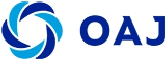 			(TIEDOKSI maanantaina 11.2.2019)ILMOITUS OVTES:n (kunnallisen opetushenkilöstön virka- ja työehtosopimuksen) piiriin kuuluvien OPETTAJIEN LUOTTAMUSMIESVAALEISTA LAPPEENRANNASSANäissä vaaleissa valitaan JUKO / OAJ:N pääluottamusmies ja luottamusmiehet (5) sekävaraluottamusmiehet Lappeenrantaan toimikaudeksi 1.8.2019-31.7.2022.Virka- ja työehtosopimuksen mukaan pääluottamusmiehen ja luottamusmiehen tulee olla Lappeenrannan kaupungin viranhaltija tai kuntaan työsuhteessa oleva opettaja. Lisäksi edellytetään, että luottamusmies on perehtynyt edustamiaan viranhaltijoita koskeviin säännöksiin, määräyksiin ja sopimuksiin sekä kunnan tai laitoksen olosuhteisiin. Valitun tulee myös olla JUKOon kuuluvan järjestön jäsen.Opettajia edustavan pääluottamusmiehen ja luottamusmiesten osalta vaalit järjestää OAJ:n Lap-peenrannan seudun paikallisyhdistys ry. Yhdistyksen hallitus on kokouksessaan 21.1.2019 nimennyt kolmihenkisen vaalitoimikunnan ja päättänyt antaa sille tehtäväksi vaalien järjestämisen (hallitus 1/2019 § 13). JUKO on ohjeistanut vaalien järjestämistä kuntasektorin luottamiesvaalien vaaliohjeella (JUKOn vaaliohje 16.10.2018).EHDOKASASETTELUVaalitoimikunta ilmoittaa, että luottamusmiesten lukumäärä Lappeenrannassa muuttuu: työnantaja-puolen kanssa on sovittu, että 1.8.2019 alkavalle toimikaudelle valitaan pääluottamusmiehen lisäksiviisi (5) luottamusmiestä ja yhdestä viiteen (1-5) varaluottamusmiestä, jotka edustavateri opettajaryhmiä seuraavasti:- lukion opettajia edustaa yksi (1) luottamusmies- peruskoulun opettajia edustaa neljä (4) luottamusmiestäVaalitoimikunta on saamansa valtuutuksen perusteella luottamusmiestoimikuntaa, yhdistyksen puheenjohtajaa ja työvaliokunnan jäseniä kuultuaan kokouksessaan 21.1.2019 päättänyt, että kaikkien OVTES:n piiriin kuuluvien opettajien, jotka haluavat asettautua luottamusmiesehdokkaaksi, tulee toimittaa kirjallinen ilmoitus ehdolle tulosta ja antaa suostumus toimia luottamusmiehenä.Ehdolle asettautujan on ilmoitettava asettautuuko hän ehdolle pääluottamusmieheksi, luottamus-mieheksi ja/tai varaluottamusmieheksi sekä mitä opettajaryhmää hän edustaa. Ilmoitus tehdään liitteenä olevalla lomakkeella. Ilmoitus voidaan myös tehdä vapaamuotoisella viestillä, joka sisältää edellä mainitut tiedot.Skannattu lomake allekirjoitettuna tai viesti toimitetaan sähköpostitse vaalitoimikunnan sihteerillempajun@gmail.com	viimeistään perjantaina 15.2.2019.Lista kaikista ehdokkaista lähetetään työpaikoille nähtäville 18.2.2019.		Lappeenrannan seudun paikallisyhdistys ryKUTSU VAALIKOKOUKSEENVAALIKOKOUS pidetään torstaina 21.2.2019 klo 17.00OAJ:N Lappeenrannan paikallisyhdistyksen toimistolla, Kannelkatu 2 C 26, 53100 LAPPEENRANTAKaikki yhdistyksen opettajajäsenet voivat osallistua kokoukseen.Kokouksessa valitaan pääluottamusmies, luottamusmiehet ja varaluottamusmiehet vaalitoimikunnan kokoamalta ehdokaslistalta.JUKO:n vaaliohje 16.10.2018, valtakirjan käyttö: Vaalikokouksessa voidaan käyttää valtakirjaa vain siinä tapauksessa, että asiasta on erikseen kokouskutsussa mainittu.Selvennyksenä todettakoon, että vaalikokouksessa ei voi käyttää valtakirjaa.Tervetuloa!OAJ:n Lappeenrannan seudun paikallisyhdistyksen vaalitoimikuntaLUOTTAMUSMIESVAALIEN TULOKSEN ILMOITTAMINENPääluottamusmiesvaalin ja luottamusmiesvaalien tulos ilmoitetaan perjantaina 22.2.2019.Ilmoitus vaalien tuloksesta toimitetaan työpaikoille ja se löytyy yhdistyksen kotisivuiltawww.oajlappeenranta.fi. Tulos ilmoitetaan JUKOlle luottamusmiesrekisteriin merkittäväksi. JUKO ilmoittaa luottamusmiehet työnantajalle.Lappeenrannassa 7.2.2019OAJ:n Lappeenrannan seudun paikallisyhdistys ry:n vaalitoimikuntaVaalitoimikunnan kokoonpano: Tero Piiparinen, puheenjohtaja, Tuomas Hannikainen, jäsenja Mikko Pajunen, sihteeri/jäsenLIITTEET		Ehdokkaaksi asettautuminen / suostumus luottamusmiestehtävään		Lappeenrannan seudun paikallisyhdistys ryILMOITUS ON TOIMITETTAVA viimeistään perjantaina 15.2.2019sähköpostitse mpajun@gmail.com.- samalla ilmoituksella voi asettautua ehdokkaaksi kaikkiin vaaleihin- jos toimittamisessa ilmenee ongelmia (et esimerkiksi ole saanut vastaanottoilmoitusta lomakkeentai viestin perille menosta), ota heti yhteys Mikko Pajuseen p. 045 881 0870LUOTTAMUSMIESVAALIT 2019 EHDOKKAAKSI ASETTAUTUMINEN JA SUOSTUMUS	Minä __________________________________________	asettaudun luottamusmiesehdokkaaksi	ja samalla ilmoitan suostuvani toimimaan Lappeenrannan kaupungin	OVTES -sopimuksen piiriin kuuluvien opettajien	(Ohje: rastita ne luottamustehtävät, joihin asettaudut ehdokkaaksi	ja annat suostumuksesi sekä valitse, mitä opettajaryhmää edustat)pääluottamusmiehenä 1.8.2019-31.7.2022 luottamusmiehenä 1.8.2019-31.7.2022			  edustaen lukion opettajia			  edustaen peruskoulun opettajia varaluottamusmiehenä 1.8.2019-31.7.2022.			 edustaen lukion opettajia			 edustaen peruskoulun opettajia	Lisätiedot:________________________________________________Päiväys ja allekirjoitus 	_____________________________________  ____.____.2019		__________________________________________________		__________________________________________________		(Allekirjoitus ja nimen selvennös sekä virka-asema / tehtävänimike ja työpaikka)